إلى طبيب الغد المشرق بإذن الله إلى أبنائنا نور حاضرنا وأمل مستقبلنا   وإيماناً منا بأن الطالب هو محور العملية التعليمية وأن جودة التعليم مسئولية مشتركة بين الطالب والكلية نهديكم هذا الكتيب ليجيب على تساؤلاتكم فيما يخص ضمان جودة التعليم وما أعدته الكلية للتأهل للإعتماد آملين أن يحفزكم على العمل بإيجابية لرفع مستوى الأداء وتحقيق إرتقاء العملية التعليمية                                                              وحدة ضمان الجودةكلية الطب جامعة المنوفيةيشتمل الكتيب على :1- ضمان جودة التعليم والإعتماد2- معلومات تهمك عن تأهل الكلية للإعتماد  مكانة مرموقة بين كليات الطب المحلية والإقليمية والدولية وتميز فى الخدمات المجتمعية  .توفير تعليم طبى يضمن للمجتمع ،خريجاً منافساً محلياً ،ملتزماً بآداب مهنة الطب قادراً على التعلم المستمر والعمل الجماعى مع الارتقاء بالبحث العلمى والقيام بدور فعال فى التنمية المجتمعية وتعزيز صحة الاسرة بالمنوفية .     Eminent position among national and international medical schools, and distinguished community services.Providing medical education that guarantees a national  competitor graduate, who is committed to medical ethics, aspired to long life self learning and team working  ; advancing the  scientific research and  having an active role in community development and family health promotion in Menoufia.تتبنى كلية طب المنوفية القيم الاتية :    هو نظام داخلي للكلية للتحقق من أن المعايير المختلفة لعناصر العملية التعليمية متوافقة مع رسالة الكلية  كما  تتوافق مع المعايير المناظرة لها سواء على المستوى القومي أو العالمي، وأن مستوى جودة فرص التعلم تعتبر ملائمة أو تفوق توقعات المستفيدين النهائيين من الخدمات التي تقدمها المؤسسة التعليمية.لضمان حق الطالب في الحصول على تعليم جيد يمكنه من أن يتبوأ مكانة مرموقة في المجتمع و من المنافسة في سوق العمل محلياً و عالمياً .لضمان حق المجتمع في الحصول على خريجين يقابلون توقعاته واحتياجاته ويلبون متطلبات التنميةلاكتساب ثقة المجتمع المحلي والإقليمي والدولي في نتائج ومخرجات التعليم العالي في مصر،  هي هيئة مستقلة تم إنشاؤها بصدور القانون رقم ٨٢ لسنة ٢٠٠٦ والقرار الجمهوري رقم ٢٥لسنة ٢٠٠٧ بإصدار لائحته التنفيذية. وهي تتبع مباشرة لرئيس الوزراء وهي مسئولة عن ضمان جودة التعليم و الاعتماد للبرامج والمؤسسات التعليمية في مصر بكافة أنواعها ومستوياتها  ورسالة الهيئة هي الارتقاء بجودة التعليم و تطويره المستمر لكسب ثقة المجتمع في مخرجاته واعتماد المؤسسات التعليمية وفقا لرسالاتها وأهدافها المعلنة؛ وذلك من خلال نظم وإجراءات تتسم بالاستقلالية والعدالة والشفافية. إن تطبيق نظم الجودة يجعلك في محور العملية التعليمية ويكفل لك حقوقًا عديدة منها :التزام المؤسسة بالعدالة و عدم التمييز بين الطلاب بتوفير فرص التعلم المتكافئة للجميع و العدالة في التقييم و في  تقديم سبل الدعم المختلفة بما يضمن المساواة بين الطلاب.ارتقاء المؤسسة بمحتوى البرنامج التعليمي ليحقق المعايير الأكاديمية القومية و التي تضمن اكتسابك لمواصفات الخريج الملائمة لنوع و مستوى الشهادة التي تحصل عليها مما يتيح لك التنافس في سوق العمل. توفر المؤسسة المصادر المتعددة والحديثة و الكافية لتعلمك  تضع المؤسسة قواعد لتقييم أدائك بعدالة وموضوعية والتزام بالأهداف المطلوبة من تدريس المقررات (مخرجات التعلم المستهدفة) من المقررات والمعلنة لك.توفر المؤسسة سبل الدعم الطلابي المختلفة سواء الدعم الأكاديمي أو توفير مجالات الأنشطة الطلابية والخدمات الصحية وغيرها .تستطلع المؤسسة رضاءك عن المقررات والأنشطة التعليمية وسبل الدعم التي توفرها بهدف  تحسينها لتلاقي احتياجاتكتحترم المؤسسة رأيك و تشركك في اتخاذ القرار وتتعامل مع شكواك بجدية و شفافية. إن جودة التعليم تمثل مصلحة مشتركة للطالب و المؤسسة التعليمية والمجتمع والدولة ولذلك فهي أيضا مسئولية مشتركة، لكل طرف من الأطراف المعنية دور محدد فيه.فالدولة توفر فرص التعلم الجيد المتساوية للجميع وتضع القوانين والسياساتالأطراف المجتمعية المعنية من يرتبطون بعمل الخريج وأنشطة المؤسسة مثل        )أعضاء النقابات المهنية – أصحاب العمل – جهات التوظيف التى يقصدها الخريجون – المجتمع المحلى ...إلخ ( لها دور أساسي في جميع مراحل العملية التعليمية بدءا من التخطيط حيث يجب أن تشارك بفاعلية في تصميم البرامج بما يعكس احتياجات المجتمع و متطلبات سوق العمل، و مرورا بالتنفيذ حيث توفر الجهات المجتمعية أماكن التدريب للطلاب و تساهم في الإشراف عليه وتقييمه. كما يقدم التغذية الراجعة للمؤسسة عن  مستوى الخريج حتى تتمكن المؤسسة من تطوير أدائها بما يحقق متطلبات المجتمع وتكتسب ثقته.أما المؤسسات التعليمية فهي المسئول المباشر عن جودة التعليم بها، ويشترك في تلك المسئولية القيادات الجامعية وأعضاء هيئة التدريس والعاملون والطلاب كل في مكانه.  الاعتماد بصورة عامة هو شهادة من جهة تقويم خارجية مانحة للاعتماد ) قد تكون حكومية أو غير حكومية) بأن المؤسسة المعتمدة تستوفي معايير الجودة المحددة من قبل تلك الجهة.   ويعني هذا أن الاعتماد للمؤسسات التعليمية في مصر هو الاعتراف الذي تمنحه الهيئة القومية لضمان جودة التعليم والاعتماد للمؤسسة التعليمية إذا تمكنت من إثبات أن لديها القدرة المؤسسية وتحقق الفاعلية التعليمية وفقًا للمعايير المحددة من الهيئة، ولديها من الأنظمة المتطورة التي تضمن التحسين والتعزيز المستمر للجودة . أي أن الهيئة بمنحها الاعتماد لمؤسسة من مؤسسات التعليم العالي تعلن ثقتها بأن المؤسسة يتحقق فيها الآتى :لها رسالة تليق بمؤسسات التعليم العالي.ترشدها أهداف محددة وملائمة.تتسم بالمصداقية والنزاهة.لها قدرة مؤسسية تمكنها من تحقيق رسالتها.تظهر فاعلية تعليمية.لها نظام للتقويم الذاتي وتستخدم نتائج هذا التقويم للتحسين و التطوير المستمر.تحقق بالفعل رسالتها المعلنة و لديها من التنظيم و الموارد البشرية و المادية ما يكفل لها استمرارية تحقيق الرسالة لفترة زمنية لا تقل عن مدة صلاحية الاعتماد .إن حصول كليتك على الاعتماد يكسبها ثقة المجتمع و يجعل الشهادة الصادرة عنها محل تقدير من سوق العمل، فالطلاب الذين يتخرجون فى جامعات مرموقة تحقق متطلبات الجودة تتوافر لهم فرص عمل أفضل من غيرهم من خريجي المؤسسات غير المعتمده، سواء في بلدهم أو خارجها.تتم عملية الاعتماد من خلال الخطوات التالية: تتقدم المؤسسة بطلب التقدم للاعتماد إذا وجدت الهيئة أن المؤسسة تتوافر لها الشروط المؤهلة للتقدم فإنها تخطرها بالموافقة على التقدم و تحثها على إعداد دراستها الذاتية وفقا للنماذج الإرشادية التي توفرها الهيئة .تسدد المؤسسة الرسوم المقررة و تقوم بإعداد الدراسة الذاتية لتقديمها للهيئة .تشكل الهيئة فريقًا من المراجعين لمراجعة الدراسة الذاتية والوثائق والمستندات التي تتقدم بها المؤسسة .يقوم رئيس الفريق بزيارة تمهيدية للمؤسسة لتحديد ميعاد وأنشطة وتفاصيل الزيارة الميدانية التي سيقوم بها الفريق لتقييم المؤسسة.يقوم فريق المراجعين بإجراء الزيارة الميدانية للتحقق من استيفاء المؤسسة لمعايير الاعتماد من خلال : الإطلاع على المستندات ) محاضر المجالس، أوراق الأسئلة و الإجابة(الملاحظة ( تقييم المنشآت ، الأنشطة التعليمية، الأنشطة الطلابية)مقابلات مع الأطراف المعنية) الطلاب، القيادات، أعضاء هيئة التدريس، العاملين )تقوم الهيئة بتقييم مؤسسات التعليم العالي بناءا على محورين لكل منهما ثمانية معايير وهما كالآتي :المحور الأول هو القدرة المؤسسية و الذي من خلاله تتحقق الهيئة من أن المؤسسة تتسم بالمصداقية و النزاهة و لديها من القيادة والحوكمة والتنظيم والموارد البشرية و المادية ما يدعم تحقيق رسالتها المعلنة و أهدافها الإستراتيجية.و المعايير الخاصة بالقدرة المؤسسية هي :التخطيط الاستراتيجى الهيكل التنظيمى القيادة والحوكمة المصداقية والاخلاقيات الجهاز الادارى الموارد المالية والمادية المشاركة المجتمعية وتنمية البيئة التقويم المؤسسى وإدارة الجودة المحور الثاني للتقييم هو الفاعلية التعليمية و الذي من خلاله تتحقق الهيئة من أن المؤسسة تضع الطالب في مقدمة اهتماماتها وتتوافر بها السياسات و البرامج و أنماط التعلم والكفاءات الأكاديمية اللازمة لضمان تحقيق و استمرارية الفاعلية التعليمية.والمعايير الخاصة بالفاعلية التعليمية هي:الطلاب والخريجون المعايير الاكاديمية البرامج / المقررات الدراسية التعليم والتعلم والتسهيلات الداعمة أعضاء هيئة التدريس البحث العلمى والانشطة العلمية الدراسات العليا التقويم المستمر للفاعلية التعليمية .  تسري صلاحية شهادة الاعتماد التي تمنحها الهيئة للمؤسسة لمدة خمس سنوات و يتم تجديدها بذات الإجراءات و القواعد المطبقة للاعتماد أول مرة ويوضع في الاعتبار مدى التطور الذي حققته المؤسسة خلال الفترة المنقضية منذ اعتمادها الأخير.تخضع المؤسسة المعتمدة خلال فترة صلاحية الشهادة لإجراءات المتابعة والمراجعة الدورية من خلال التقارير الذاتية السنوية التي تقدمها المؤسسة وما تقوم به الهيئة من زيارات للتأكد من استمرارية مقومات الاعتماد.إذا تبين من أعمال المتابعة أن المؤسسة التي تم اعتمادها فقدت أحد الشروط المقررة للاعتماد أو ارتكبت أية مخالفات أو تعديلات في نشاطها أو برامجها أو غيرت تغييرا جوهريا في غرضها أو رسالتها بما يجعلها غير مستوفية لمعايير الاعتماد كان لمجلس إدارة الهيئة وقف أو إلغاء الاعتماد بحسب جسامة المخالفة.في حالة عدم استيفاء المؤسسة بعض معايير الجودة –غير الحاكمة- تخطر الهيئة المؤسسة بتقرير مفصل يحدد المعايير التي لم يتم استيفاؤها وكيفية التحسين لاستيفاء المستوى المطلوب وتحدد  المدة التي تراها مناسبة لاستيفاء جوانب القصور حيث يتم إعادة إجراء التقويم مرة أخرى وإصدار قرار نهائي لا تمنح بعده المؤسسة مهلة أخرى إذا لم تستوف المؤسسة معايير الاعتماد – على الأخص المعايير الحاكمة و هي المتعلقة بالمعايير الأكاديمية، والبرامج والمقررات، والتعليم والتعلم يصدر القرار بعدم الاعتماد و يحال الأمر للوزير المختص. وللوزير وبالتشاور مع الهيئة اتخاذ أحد الإجراءات أو التدابير المناسبة في ضوء القانون وأحكامه ومن قبيل ذلك: تأهيل المؤسسة علي نفقتها .إلزامها بتغيير إدارتها .إيقاف قبول طلاب جدد بأقسامها حتى تتم استيفاء معاييرها   إن دورك في منظومة ضمان جودة التعليم داخل كليتك ، هو الدور الأساسي بل والمحرك لباقي الأطراف المشتركة معك. و لكي تكون مشاركا بايجابية في تلك العمليات عليك أن تتعرف على حقوقك وواجباتك بوضوح و عليك مراعاة الآتي :اقرأ دليل الطالب الخاص بكليتك جيدا، واحرص على معرفة نظام الدراسة بها، وكيفية التحاقك بالتخصصات المختلفة بها، وكذلك نظم الامتحانات والقواعد المنظمة لها .تعرف رسالة الكلية/ المعهد، وخطتها المستقبلية، وشارك برأيك في عمليات التحسين والتطوير .احرص على تمثيلك في اتخاذ القرارات بكليتك، وفي وضع خطط التطوير والخطة الإستراتيجية للكلية، وذلك من خلال إشراك ممثلين عنك وعن زملائك في اللجان المختلفة بالكلية .تابع ما يحدث في كليتك / معهدك في ضوء معايير الجودة للإسهام في التطوير.اسأل أستاذ كل مقرر تقوم بدراسته عن أهداف المقرر وما يجب أن تتعلمه من خلال دراستك له ( مخرجات التعلم المستهدفة ) و احرص على قراءة توصيف المقرر.احرص على تأدية ما يسند إليك من تكليفات وقراءات وشارك بفاعلية في المناقشات التي تطرح داخل قاعات المحاضرات، واطرح أسئلة هادفة وبناءة.تفاعل مع أساتذتك، لتطبيق أساليب التعلم الحديثة ) التعلم الإلكتروني – التعلم الذاتي ... الخ(  ، والتي تهدف إلى تسليحك بمهارات أساسيه يطلبها سوق العمل. شارك في برامج التدريب التي تعقدها الجامعة، بهدف تنمية مهاراتك، واكتساب مزيد من المعلومات والمعارف.احرص على الاستفادة من موارد كليتك/ معهدك ) مكتبة وأجهزة حاسب آلي، وأدوات المعامل... إلخ ( وأحسن استخدام هذه الموارد، فهي من أجلك.احرص على تقييم عمليتي:  التعليم والتعلم، الذي تتفاعل خلاله مع أساتذتك ، وأن تكون موضوعيا إلى أقصى الدرجات، حتى يتحقق الهدف المرجو من هذا التقييم، وعادة ما يجرى هذا التقييم من خلال أساليب رسمية مثل الاستبيان الذي يتم استيفاؤه في نهاية تدريس المقرر، أو باستخدام أساليب غير رسميه مثل أن يسألك أحد أساتذتك عن رأيك في مقرر دراسي ما أو عن خدمه تعليمية أخرى تتلقاها بالكلية/المعهد.تحل بالسلوك الإيجابي وتخل عن السلبية، ففي حالة عدم رضائك عن أي شيء بمؤسستك التعليمية، فلابد من توصيله للمسئولين، وعادة ما سوف تجد بالكلية/المعهد آلية مناسبة لاستقبال شكواك فأحسن استخدامها. احرص على مناقشة أستاذك في نتائج الامتحانات، لكي تقف على أسباب أخطائك، لتعمل على تجنبها في الامتحانات القادمة.احرص على التواصل الدائم مع الرائد الأكاديمي الخاص بك، وأسأله عن كل ما تريد، واطلب نصيحته باستمرار.شارك بفاعلية في الندوات العلمية، وإجراء البحوث التي يتم تدريبك من خلالها على لمهارات العقلية والعملية التي يتطلبها سوق العمل.شارك فيما تراه مناسبا لك من الأنشطة الطلابية .عند زيارة المراجعين التابعين للهيئة القومية لضمان جودة التعليم والاعتماد لكليتك، احرص على إمدادهم بالمعلومات الصحيحة دون المبالغة عندما يطلب رأيك في هذا الشأن.شارك مؤسستك فى برامج التوعية المجتمعية والخدمات البيئية، فهي جزء لا يتجزأ من متطلبات اكتسابك لمهارات العمل.احرص على المشاركة الفعالة في الجهود القومية الهادفة إلى تحسين و تطوير التعليم في مصر من خلال المشاركة في الاستبيانات والاستفتاءات التي تطرحها الهيئة القومية لضمان جودة التعليم من خلال موقعها الالكتروني.يمكنك الدخول على موقع الهيئة وتصفح محتوياته وستجد الإجابة على اغلب أسئلتك    www.naqaae.org   ويمكنك أيضا توجيه ما تريد من أسئلة واستفسارات من خلال الجزء الخاص بالدعم الفني و سوف يقوم المتخصصون بالرد عليها.ضمان الجودة: العملية الخاصة بالتحقق من أن المعايير الأكاديمية والمؤسسية المتوافقة مع رسالة المؤسسة التعليمية قد تم تحديدها وتعريفها وتحقيقها على النحو الذى يتوافق مع المعاييرالمناظرة لها سواء على المستوى القومي أو العالمي.معايير الاعتماد: المعايير هى الحد الأدنى المطلوب توافره لدى المؤسسة ويتم الاعتمــاد فى ضــوء مدى استيفاء المؤسســـة لها وهى تشتمل على ثمانية معايير ترتبط بقدرة المؤسسة وثمانية معايير      ترتبط بالفاعلية التعليمية لها.رسالـة الكليــة: هي الوجه الذي يعبر عن الكلية ومجال عملها وتعتبر الموجه الأساسى لكافة أنشطتها وتوضح هويتها وماذا تسعى إلى تحقيقه.الطلاب المتعثرين:  ذوو صعوبات تعلم ومن لم يحققوا النتائج التعليمية المستهدفة والمعرضون للرسوب .المجتمع المحلى : كافة الافراد والمؤسسات والجهات التي لها اهتمام أو مصلحة ما مثل النقابة المهنية المرتبطة ببرامج المؤسسة، وأفراد ومؤسسات المجتمع المدني التي تتعامل مع المؤسسة كمستهلكين لخدماتها ، أو يقومون بتوفير أماكن للتدريب ، أو يشكلون المجتمع المحلي للمؤسسة جغرافي .... إلخ.المشاركة المجتمعية : الاندماج الفعال بين المجتمع والمؤسسة من خلال إسهام متبادل فى جهود متواصلة لتحسين التعليم وزيادة فاعليته وحل مشكلات مجتمعية وتقديم خدمات لأفراده ومؤسساته بما يعود بالنفع والفائدة على المجتمع وعلى المؤسسة التعليمية . التخطيط الاستراتيجـي : تحديد رؤية ورسالة المؤسسة وغاياتها وأهدافها الإستراتيجية التي يجب أن تحقيقها في فترة زمنية طويلة) ٥ سنوات فأكثر ( وكذلك الوسائل اللازمة لتحقيق ذلك .الخطة التنفيذية لإستراتيجيـة المؤسسة: تتضمن مختلف الأنشطة والمهام المطلوب القيام بها من أجل تحقيق أهدافها الإستراتيجية، مع تحديد دقيق للمسئوليات والجدول الزمني ومؤشرات المتابعة والتقييم، ومستويات الإنجاز. الاستبيـان:  أدوات مقننة لاستطلاع رأى أو تجميع بيانات عن موضوع / موضوعات محددة وتعد وفقاً لشروط علمية ويتم تحليل نتائجها إحصائيا لمعرفة الآراء.توصيف البرنامج/المقرر: يضم تحديدً ا للمعايير الأكاديمية والأهداف والنتائج التعليمية المستهدفة واستراتيجيات التدريس والتقويم، ويحدد المقرارت الدارسية وتوزيع ساعاتها وكل مايرتبط بالبرنامج لنجاح تنفيذه.التعلم التعاوني: التعلم التعاوني هو أسلوب تعلم من خلاله يعمل الطلاب ضمن مجموعات غير متجانسة( تضم مستويات معرفية ومهارية مختلفة )  لتحقيق هدف تعليمي– مشترك، يتراوح عدد أفراد ما بين 4-6 أفراد وأحد مسلمات التعلم التعاوني أنه لا يسمح للطلاب أن يكونوا متلقين سلبيين، بل يتم حثهم على المشاركة الفاعلة في التعلم ليتفاعلوا مع زملائهم ويشرحوا لهم ما تعلموه ويستمعوا لوجهات نظرهم، ويشجع بعضهم البعض ويدعمه.التعلم الذاتي: قدرة الطالب على الاستمرار في تنمية قدراته ومهاراته المعرفية والذهنية والمهنية ذاتياً، وذلك بخلاف الطرق النمطية في التعلم .التدريب الميداني:  تدريب فى مجال العمل الذى يعد الطالب للالتحاق به مثل التدريب بالمصانع والمستشفيات والمدارس ... إلخ.(نواتج التعلم المستهدفة (مخرجات التعلم : ماينبغى أن يكتسبه المتعلم من معارف ومهارات واتجاهات وقيم وتعكس المعايير الأكاديمية، وقابلة للقياس، وكذا ترتبط بشكل واضح بالطرق المختلفة لتقويم الطلاب. الساعات المكتبيـة : ساعات محددة يتواجد بها أعضاء هيئة التدريس بمكاتبهم لاستقبال الطلاب ومناقشة أية مشكلات تعليمية ترتبط بهم والعمل على إرشادهم لحلها. تقويم الطـلاب: مجموعة من الطرق التي من بينها الامتحانات تقرها المؤسسة لقياس مدى انجاز وتحقيق نتائج التعلم المستهدفة)  قدرات ومهارات الطلاب المعرفية والذهنية والمهنية) من برنامج تعليمي أو مقرروحدة ضمان الجودة بالكلية مسئولة عن التحقق من معايير ضمان جودة التعليم بما يشمل من وامتحانات وطرق تدريس ومكان مناسب لأنشطة التعليم والتعلم تقوم بنشر ثقافة الجودة داخل الكلية وذلك بعمل ورش عمل وندواتتقوم بأعمال المراجعة الداخلية للتاكد من استيفاء المعاييروالمؤشرات المؤهلة للحصول على الاعتمادكتابة الدراسة الذاتية  والتقرير السنوى للكليةللكلية فى مجال التخطيط الإستراتيجى : عمل تحليل بيئى رباعى بدراسة البيئة الداخلية والخارجية للكلية (مرفق (1) أهم نقاط القوة والضعف للبيئة الداخلية وكذلك الفرص والتهديدات الناتجة عن تأثير البيئة الخارجية)وضعت الخطة الاستراتيجية للكلية2010-2015 وصياغة الاهداف والغايات وخطة التنفيذ   وإعادة صياغة رؤية ورسالة كلية الطبوضعت خطة البحث العلمى للكلية     وضع خطة الخدمات المجتمعية و تنمية البيئةفى مجال التعليم:وضع سياسات للتعليم والتعلم(مرفق 2)تحديث برنامج بكالوريوس الطب والجراحة لكلية طب المنوفية وصياغة الأهداف و نواتج التعلم المستهدفة  ( تم التحديث فى ضوء المعاييرالمرجعية الأكاديمية القومية    NARS  والتى تحدد مواصفات الخريج وما يلزم له من معارف ومهارات)توصيف المقررات والبرامج (  برنامج الكلية :بكالوريوس الطب و الجراحة جامعة المنوفية وتوصيف مقررات الطلاب - برامج الدراسات العليا – مقررات الدراسات العليا)انشاء معامل مهارات  لضمان اكتساب المهارات الاكلينيكية لطلاب المرحلة الاكلينيكية تجهيز قاعات دروس اكلينيكية بتقنيات التعلم الحديثةتحديث معامل الطلاب :-معامل أقسام الهستولوجى و الكيمياء الحيويةومعامل أقسام الطفيليات و الباثولوجى والميكروبيولوجى وكذلك معامل  الفسيولوجى ومعامل قسم التشريحتجهيز قاعات الدرس والمدرجات والمعامل بأجهزة للعرض الفعال مثل اجهزة الكمبيوتر والداتا شو وسبورات بيضاء وشاشات عرض .وضع برنامج التعلم المتوجه للمجتمعدعم التعلم الذاتى وتشجيع التعلم المعتمد على الطالب واستخدام الطلاب للمكتبة الالكترونية لعمل وتقديم ابحاث علمية ومشروعات وحل مهام و تكليفات     فى مجال تقويم الطلاب :تحديث الكنترولات وإمدادها بأجهزة تصحيح أوتوماتيكية إنشاء قاعة إمتحانات إكلينيكيةOSCEتحديث قاعة الإمتحاناتتحديث لائحة نظام تقييم الطلاب ووضع معايير للورقة الإمتحانية( مرفق 3 بعض التفاصيل)فى مجال دعم الطلابوضعت آلية للكشف عن ودعم الطلاب المتعثرين ورعاية الفائقين(مرفق 4)أعدت عيادة طلابية لعلاج الحالات المرضية من الطلابفى مجال المصداقية والأخلاقياتعمل آلية لتلقى شكاوى الطلاب والرد عليها( مرفق 5)وضع ميثاق أخلاقيات الطالبج(1) الإهتمام بتحديث البرامج الاكاديمية دوريا بما يتوافق مع المعايير ويواكب التطورات العلمية :(2) إتباع الأساليب الحديثة للتعليم والتعلم : (التعلم بطريقة حل المشكلات .التعليم الإلكترونى و التعلم المتوجه للمجتمع بدءا من الفرق الاولى) (3) إرساء دعائم التعلم المعتمد على الطالب وغرس قيم التعلم الذاتى والتعلم المستمر :إدراج ممارسات التعلم الذاتى ضمن درجات أعمال السنة مثل عمل أبحاث ومشروعات و تقديم عروض.  (4)الاهتمام بتحسين مهارات الطلاب العملية والاكلينيكية وأنشطة التدريب الميداني :معمل المهارات وتحديث معامل الطلاب(6)العمل على الحد من ظاهرة الدروس الخصوصية:إجراء إختبارات دورية على مدار العام. عمل محاضرات تنشيطية للطلاب بصفة مستمرة. زيادة نسبة الأسئلة التى تقيس مهارات الفهم والقدرة على حل المشكلات .(8)الإرتقاء بسبل دعم الطلاب ( دعم المتعثرين ورعاية الفائقين)(9)العمل على ضمان جودة الكتاب الجامعى:إحتواء الكتاب على الأهداف التعليمية وكذلك نماذج التقويم . (12)الاهتمام بمتابعة الخريجين كرافد للتحسين المستمر:تشجيع الاتصال الدوري بالخريجين من خلال مناسبات متعددة مثل مؤتمر الكلية .إستقصاء آراء أماكن عمل الخريجين عن آداء الخريجين المهنى والخلقى إستقصاء آراء الخريجين عن برنامج الكلية وفاعلية طرق التدريس والتقويم .الإستفادة من التغذية الراجعة فى تحديث البرامج وطرق التدريس .تهدف هذه اللائحة المعدلة إلى تحقيق أكبر قدر ممكن من العدالة بين جميع الطلاب كما تهدف إلى أن يكون التقييم موضوعيا و يقيس كل مخرجات التعلم المستهدفة. ومن أهم بنودها:معايير الورقة الامتحانية: من حيث المضمون.- تنوع الأسئلة بين السهل و الصعب لقياس الفروق الفردية بين الطلاب بحيث تحتوي على: أ) 60% للطالب المتوسط.ب) 15 % للطالب فوق المتوسط.ج) 15 % للطالب المتميز.د) 10 % للطالب الفائق تحتوي على أسئلة للإبداع والتفكير. تنوع الأسئلة بين: - أ) الأسئلة المقالية القصيرة أو الطويلة محددة العناصر.ب) الأسئلة الموضوعية و التي قد تكون اختيار من متعدد أو تكملة أو صواب و خطأ أو مزاوجة.ج) الحالات أو حل المشكلات. الامتحانات الشفوية لجنتين مختلفتين للشفوي.وعمل بنك أسئلة للشفوي يلتزم به جميع الممتحنين الداخليين و الخارجيين لتحقيق أكبر قدر ممكن من العدالة بين الطلاب.من خلال مراقبة درجات اعمال السنه و متابعة نسب الغياب والحضور للطلاب تنظيم حلقات نقاشية وإرشادية يقوم بها أعضاء هيئة التدريس المختارين من الأقسام والطلاب ومراجعه ما يصعب عليهم من المقررات مع الاستعانه بالطلاب الفائقين عند اكتشاف حالات تعثر بسبب مشاكل اجتماعية أو مالية يتم مناقشة هذه المشكلات على انفراد مع الطالب للحفاظ على الخصوصية والسرية يكرم الطلاب الفائقون بصور متعددة منها  عمل لوحة شرف للطلاب المتفوقين في كل الامتحانات أثناء العام الدراسي او توزيع جوائز مالية  وشهادات تقديرحرصا على حل أي مشكلات قد يتعرض لها  الطلاب و إيمانا  بأهمية رضاءهم حتى يتمكنوا من الاستفادة من كل أوجه العملية التعليمية فقد وضعت الكلية آلية لتلقي شكاوي الطلاب و تهدف هذه الآلية إلى :الحرص على سرية الشكوى.والحرص على عدم تضرر الطالب بسبب شكواه.مع سرعة البت في الشكوىآلية تلقي الشكاوي:  شكاوي الطلاب تستقبل من خلال :صناديق شكاوى الطلاب (صندوق أمام كل من مكتب رعاية الشباب ومكتب شئون الطلاب والمدرجات و الأقسام العلمية و أمام وحدة الجودة). رؤساء الأقسام العلمية مباشرة إما كتابة وإما شفاهة. من خلال إجتماعات الريادة مع السادة الأساتذة أعضاء هيئة التدريس بالمجموعات الطلابية. طلاب الإتحاد.  آلية كتابة الشكاوي : كتابة الشكوى بوضوح و مرفق معها ما يثبتها إن أمكن يراعى كتابة بيانات صاحب الشكوى (الاسم رباعي – الفرقة والمجموعة - رقم التليفون – البريد الإلكتروني) وذلك لسرعة التواصل بين أعضاء اللجنة وصاحب الشكوى .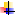 ما معنى ضمان جودة التعليم؟لماذا ننشد الجودة في التعليم؟ماهي الهيئة القومية لضمان جودة التعليم و الاعتماد ؟ماذا يعود علىَّ من تطبيق نظم الجودة في كليتي؟ جودة التعليم مسئولية من؟ما هو الاعتماد؟ما معنى أن أتخرج من كلية معتمدة؟كيف تحصل كليتي على الاعتماد؟ما هي معايير الاعتماد التي حددتها الهيئة؟هل لشهادة الاعتماد مدة صلاحية ؟ماذا يحدث بعد الاعتماد؟ماذا يحدث لو لم تستوف كليتي معايير الاعتماد؟كيف أساعد كليتى على الحصول على الاعتماد ؟هل لي دور خارج حدود كليتى ؟لدي تساؤلات أخرى، ماذا افعل؟معلومات تهمك عن تأهل الكلية للإعتمادماذا فعلت الكلية لتحقق معايير ضمان  جودة التعليم منقاط القوةنقاط الضعف1الهيكل التنظيمي وفلسفة الإدارة بالكلية بصفة عامة حيث يتسم بالواقعية و وضوح الصلاحيات والمسئوليات للوظائف العليا و يتمشى مع حجم الكلية وطبيعتها ومكانتها وتخصصهاموارد الكلية المالية لا تغطى احتياجات الانشطة .2توافر الأعداد الكافية و تنوع كفاءات و تخصصات أعضاء هيئة التدريس و التزامهم بواجباتهم من حيث العملية التعليمية و البحثية  عدم وجود خطة تدريب لتنمية مهارات أعضاء هيئة التدريس البحثية و التعليمية 3وجود البرامج التعليمية المميزة مثل برنامج طب الأسرةالمباني و المرافق بحاجة إلى تجديد و إحلال4ارتباط الكلية بالمجتمع المحيط و قيام الكلية و الطلاب بتقديم خدمات مجتمعية مثل تنظيم القوافل الطبيةسوء نظام تقييم الطلاب حيث يعتمد غالبا على قياس المعارف دون قياس درجات الفهم والقدرة على حل المشكلات5ارتفاع أعداد الطلاب المقيدين في البرامج الدراسية للدراسات العلياضعف تطبيق سياسة الثواب و العقاب للجهاز الإداريمالفرصالتهديدات1زيادة الاهتمام على المستوى الإقليمي بأهمية ضمان الجودة والتحسين المستمر في منظومة العملية التعليمية و إنشاء الهيئة القومية لضمان جودة التعليم و الاعتمادالتوسع في إنشاء الجامعات الخاصة و زيادة فروع الجامعات الأجنبية وتفوقها في العملية التسويقية لبرامجها و جذبها لأعضاء هيئة التدريس من الجامعة2وجود مشاريع تابعة للمجلس الأعلى للجامعات مثل مشروع التطوير المستمر والتأهيل للاعتماد الذي يساعد في دعم الموارد المطلوبة.عدم وجود خطة قومية بحثية معلنة3التوسع في زيادة التخصصات الطبيةضعف منظومة التعليم ما قبل الجامعى4اتجاه الدولة لتحسين المستوى المعيشي لأعضاء هيئة التدريس و العاملين بالجامعة و مشروع ربط الحوافز بضمان الجودةالزيادة المطردة في أعداد الطلاب المقبولين سنويا5وجود العديد من المعاهد البحثية التخصصية تتبع جامعة المنوفية مثل المعهد القومي للكبد و معهد الوراثة و معهد بحوث البيئة الصحراوية و وجود العديد من المصانع و رجال الأعمال في المنطقة الصناعية مما يتيح الفرصة لعمل اتفاقيات و شراكات معهاانتشار ثقافة الدروس الخصوصية بين طلاب الجامعاتسياسات الكلية فى مجال التعليم والتعلمآلية  الكشف عن الطلاب المتعثرينآلية دعم ورعاية الطلاب المتعثرينآلية تشجيع الطلاب الفائقينآلية تلقي شكاوي الطلاب 